YASER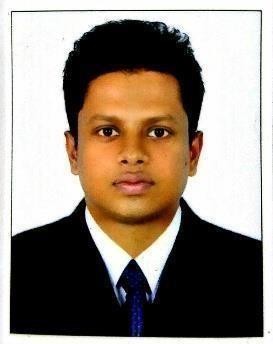 E-mail: yaser-395121@2freemail.comPROFILEA highly motivated HSE professional disciplined with 03 year’s handful experience in the application of Occupational Health, Safety& Environment Management. Outstanding interpersonal communication, organizing and training skills with proven ability to interact effectively with the clients, consultants, senior management and staffs at all levels.Demonstrated capabilities to monitor and report on Health and Safety performance to achieve continual improvements in health and safety performance. Deft in implementing and monitoring policies and procedures with regard to Safety Management including but not limited to provide advice and guidance to mitigate injuries and ill health and ensure risk assessments are completed for suitable safety precautions adopted to minimize possible risks.PROFESSIONAL EXPERIENCESAFETY OFFICER (MARCH 2016 TO TILL DATE)ORGANISATION	-	 Safety & SecurityPROJECT	-	DUBAI INTERNATIONAL AIRPORT (Fire Alarm & Fire FightingMaintenance)Duties and ResponsibilitiesReporting to Project HSE Manager in complying with HSE plan and policy and in the absence of the PHSE Manager deputing him in performing duties with project HSE plan.Communicating & Coordinating Safety, Health & Environmental (SHE) activities with the Sub contractor HSE Managers and respective HSEO’s.Participate in HSE meetings with the consultants and senior management.Conduct weekly HSE coordination meeting with various Departments and ensure implement decisions.Assist the management in meeting established safety and risk management goals and objectivesParticipate in weekly joint HSE inspection with the consultants and senior management.Prepare weekly and monthly HSE reports, presentations and onward submission to management and consultants.Investigate all accidents / incidents  /  near  miss for  root  cause and take  suitable action to avoid repetition of same / similar occurrence in future and Safety Alert prepared and communicated.Ensure all firefighting equipment inspected and in working condition and first aid available commensurate with the hazard of the workplace.Setup methods of safety education through safety meeting, safety rules and procedures, refresher trainings, on-job training and new employee induction, bulletin, safety alerts etc.SALES EXECUTIVE AND STORE KEEPER (Mobile and Home Appliances)Al Quoz, Dubai, UAE.Responsibilities:Sales ofMobiles,Electronicsandhomeappliancesin the Hypermarket Showroom.Maintaining daily inventory ofstocks and placing requestaccording tothe needs.Addressing customer complaints and providing solutions according to the needsWAREHOUSE SUPERVISORCochin, Kerala, IndiaResponsibilities:To receive the materials ordered by the purchase department (in case of Decentralized system) and supplied by the vendors in a proper maintains as per the laid down procedure.To ensure the correctness in the quality, quantity, specifications, condition of the materials received from vendors.To ensure accurate accounting of the materials receiver and issued.To ensure that the store is always maintained up to date in all respects in a presentable condition.ACADEMIC & PROFESSIONAL QUALIFICATIONDiploma in Electronic & Telecommunication Engineering, IndiaNEBOSH International General CertificateDiploma in Fire and Safety Engineering.Control of substance hazard to health (COSHH)Hazardous Waste Operations and Emergency Response Management (HAZWOPERM)TRAININGSHealth and safety training in Firefighting, Security and welfare.COMPUTER PROFICIENCY:MS Office SuitesHandful experience in all windows OSLANGUAGES KNOWNEnglish, Arabic, Hindi, Malayalam and Tamil.DeclarationI hereby declare that the above mentioned statement is correct &true to the best of my knowledge & belief.KEY RESULT AREASSafety ManagementRisk AssessmentHazard AnalysisFacilities ManagementWorkplace InspectionAuditingAccident InvestigationOccupational HealthTrainingCustomer ServicePERSONAL PROFILEDate of Birth Nationality: 15-11-1991:IndianMarital StatusVisa Status: Single: Employment Visa.